MEMÓRIAS DO ESPORTE: UM CASO DE FUTEBOL NO CEDOC/G Área Temática: CulturaTerezinha Saldanha (Coordenador(a) da Ação de Extensão)Terezinha Saldanha1Wagner Henrique Neres Fiuza2Palavras-chave: Futebol, Memória, Processo-crime, Violência.Resumo: Em 1970,  o Grêmio Esportivo do Oeste – GEO estava na primeira divisão do  Campeonato Paranaense  de  Futebol  com  jogo  final  marcado contra  o Coritiba Foot   Ball   Club   para    ocorrer    no   Estádio   Bororó   na   cidade  de   Guarapuava. Acompanharam os jogadores  do  Coritiba,  mais  ou  menos cem  policiais,  vindos da capital do Estado e da  cidade de  Ponta Grossa. O policiamento, após desarmarem os torcedores guarapuavanos, teve  inicio  a  partida,  no  decorrer, após  o  prefeito chamar  o  juiz  de   ladrão  sendo  acompanho  pelos  demais  torcedores  houve   o tumultuo  que  gerou   o  processo-crime nº  971.2.6663 que  encontra-se no  Arquivo Histórico Municipal e Centro  de Documentação e Memória de Guarapuava.A MEMÓRIA DO JOGO DE FUTEBOL NO ARQUIVO/CEDOC/GComo  bem  nos lembra  Michel  de  Certeau, as Instituições  possuem regras e estratégias, que  são constituídas a partir de  um lugar, que  nasce a partir de um es - paço  (CERTEAU,  1998:  80-5).  No caso do espaço Arquivo/CEDOC/G,  a preocupa - ção  com a preservação e conservação de documentos é uma  prática institucional e, portanto, uma  política de  memória que  possui regras, procedimentos padrão e  um lugar  social  definido,  neste caso a  Universidade.  Isso  é  importante  na  medida  em que  este ensaio relaciona isto à proposição de  Mario Chagas, pesquisador da  área de Museologia, que  nos diz:Se  aquilo que  se preserva é concebido como  suporte de  informação e como  alguma coisa passível de ser utilizada para  transmitir (ou en- sinar)  algo a alguém, pode-se falar em documento e memória. Nesse caso,  pode-se  também falar  em  política  de   memória.  (CHAGAS,2003:  165).1Doutora  em História, professor(a) adjunto do campus Santa Cruz, da Universidade Estadual doCentro-Oeste (UNICENTRO), Diretora do Arquivo/CEDOC/G teresaldanha@hotmail.com.2 Acadêmico do 3º ano do curso  de História do campus Santa Cruz, da Universidade Estadual do Centro-Oeste (UNICENTRO), bolsista do projeto de Cotas Sociais financiado pela Fundação Araucária, em parceria com a SETI-PR.Ou seja, a instituição possui responsabilidades e representatividade bem  de- marcadas na  sociedade, de  modo  que  projetos extensionistas levam a  cabo  uma atuação que  procura corresponder ao  seu lugar social, neste caso com  políticas de memória. É válido ressaltar que  a respeito das discussões acerca da  memória, po- der-se-iam fazer referências ainda a  outros autores, como  Pierre  Nora,  que  reflete acerca dos lugares  de  memória  como  produtos de  um  tempo  onde  não  se vivem mais as memórias, de  modo  que  precisam de  um  lugar para  serem rememoradas (NORA, 1993:  14),  mas talvez os autores citados até  aqui nos permitem cumprir o objetivo da reflexão proposta. Para tal, cabe referendar: Além de uma  política institu - cional de  preservação e conservação de  documentos, pode-se dizer que  o Arquivo/CEDOC/G  é  também um  lugar  de  memória. Mas que  tipo  de  memórias? Dada  a vasta gama de  documentação existente, far-se-á referência a um processo - crime específico, que  pode  contextualizar a ação que  projetos desenvolvidos no âm- bito dos arquivos e sua pertinência à sociedade.O Futebol, principalmente em  fins de  século XX, poder  ser tomado como  um vínculo de  identidade nacional, principalmente no que  diz respeito à Seleção Brasi - leira de  Futebol, que,  com  suas atuações em  campeonatos internacionais, como  a Copa  do Mundo da FIFA3, as transforma em ritos de uma  grande comunidade imagi- nada existente para  o e a partir do futebol (GUEDES,  2009:  480).  Mais do que  isso, é produto  e produtor  de  um  popular no Brasil, e suscetível de  apropriação por regi- mes políticos, tal como  demonstra o trabalho de Maurício Drummond, que  aborda as relações entre  o poder  e o esporte durante a Era  Vargas, ampliando o foco do fute - bol (DRUMMOND, 2009: 214).Todavia, será o futebol  apenas constituído de  momentos mágicos e propala - dos como  grandiosos? Como  se dá  essa relação fora do Âmbito do Nacional, visto que  com o próprio Certeau demonstrou, pessoas “ordinárias” e comuns fazem parte da história tanto  quanto qualquer outro grupo.  Talvez neste sentido, a monografia do acadêmico Hugo  Carvalho, intitulada “1970 – GEO  x CFC  Guarapuava enfrenta o Estado: O Caso do Futebol”,  nos ajude a refletir.  Nela,  o autor  traça  um panorama acerca de uma  briga ocorrida durante um jogo de futebol do Campeonato Paranaen - se, em 1971,  a partir de um inquérito policial instaurado em 18 de Fevereiro de 1971. No inquérito, formam ouvidos policiais de  grupamentos provenientes de  Curitiba e Ponta Grossa, que  acompanharam a comitiva do Coritiba Football Club (CFC), e tor- cedores do Grêmio  Esportivo do Oeste (GEO), incluindo o prefeito da época e diver- sos radialistas, acusados de  incitar a revolta dos populares e causar uma  briga ge - neralizada ao fim do jogo (CARVALHO, 2004: 15-30).Além do processo-crime, Carvalho busca suas fontes em recortes de jornal e todos os fragmentos da mídia à época em acervos particulares, mas,  predominante - mente, em  materiais do Arquivo/CEDOC/G. Durante sua  narrativa não  tece  maiores críticas às fontes, apenas deixa evidente que  tem cada vez menos espaço uma  cul - tura  do futebol na  cidade de  Guarapuava – Paraná em  relação ao  futebol praticado na própria cidade. Como podemos afirmar isso? Vejamos.3 Federação Internacional de Futebol, em inglês.DO JOGO, DOS ATOS, DOS AUTOSDo jogo de futebol que  resultou em processo-crime, podemos salientar que  os policiais que  atuavam no jogo, ao  desarmarem os torcedores do GEO,  antes do ini - cio do jogo, apreenderam 50 canivetes, no intuito de evitar confusões. As emissoras de rádio da época noticiaram que  os policiais estavam distribuído dentro  do campo a cada cinco metros uns dos outros,  compondo um grande número de policiais (cerca de 100) – e foram os próprios radialistas que cobriam  o jogo os acusados como insti - gadores do tumulto que  levou a população ao  final da partida a armar-se de  pedras e tijolos para  atacar o juiz.Neste processo-crime foram, portanto, indiciados oito radialistas e  o prefeito municipal que,  segundo o depoimento dos comandantes do policiamento teria sido o primeiro a instigar a torcida,  chamando o juiz de ladrão. Foram  arroladas doze  teste - munhas ou que  estavam assistindo o jogo, ou foram para  local observar o desenro - lar dos acontecimentos. Observa-se que  foram produzidos para  fazerem parte  do processo-crime vinte e oito laudos de corpo  de lesões corporais tanto  de civis como de militares e na folha nº 94 encontra-se duas fotografias de civis hospitalizados por terem  sido atingidos com arma  de fogo, incluindo uma  criança do sexo masculino de11 anos de idade.Entre  os documentos, pode-se ainda observar os relatórios dos dois coman - dantes da Policia Militar, que  prestaram seus esclarecimentos na  cidade de  Curitiba e doze  testemunhas arroladas  que  foram  ouvidas no Primeiro  Esquadrão Indepen - dente de Cavalaria, na cidade de Guarapuava. O processo-crime contem 171 folhas, uma  fita de áudio da transmissão do jogo e a partir da folha 125 a 132 foram encar - tados recortes de  jornais dos feridos  hospitalizados;  do momento dos depoimentos de alguns policiais na cidade de Curitiba e dos vários debates  com relação a violên - cia que  foi praticada em  Guarapuava, “Onze  soldados feridos na  baderna do Boro - rós”  (Jornal Tribuna  do  Estado do  Paraná) ,  “Guarapuava é  fogo, diz a  Policia”, “Onze policiais feridos em Guarapuava’ (Jornal do Estado do Paraná), “Violenta pan - cadaria no final” (Tribuna do Paraná) “Pelas vitimas Grêmio  Oeste deixa o futebol”, “Grêmio Oeste afasta-se em caráter irrevogável”.O promotor  publico,  ao  encerrar o processo observa que  os “[...] delitos (…) de lesões de natureza leve (…) autorias são desconhecidas (…) que  a pena seria de um ano  de  detenção. Os fatos ocorreram há  mais de  seis anos. [...]”. Ou seja, dei - xou-se prescrever a pena e,  portanto, não  há  crime.  Mas o que  é um crime?  Pode ser entendido  como  estado de  anormalidade  à  regra, pois  é  mutável  em  relação  a que  tipo de  regra  instaurou-se como  conveniente em  determinado tempo,  tal qual propõe Dornelles (DORNELLES, 1988: 72). Isso da margem para  complexificar enormemente as propostas de Carvalho acerca do evento narrado acima,  e enrique - cendo as narrativas acerca do tema.  Mais ainda, terá  essa violência sido  encarada como  ato de violência por seus atores? Segundo Nilo Odalia, a violência pode  assu - mir diversas formas, e não  ser encarada como  ato violento, assumindo o caráter de honra, por exemplo, ou ainda de equivalência em uma  relação considerada desigual, de modo  que  o ato violento torna-se justificado e até  mesmo “necessário” (ODALIA,1983: 17).Isso significa que  a violência é justa? Não,  porém  ela está legitimada, pois o estádio e  o alambrado são espaços cuja competição por  si só  justifica atitudes e consequências. Uma  evidência disso  são as notícias estampadas em  um dos frag- mentos de  um  jornal  da  época, segundo o qual  o Coritiba  queria  o titulo  e  o GEO ainda tinha todas as chances de  ser campeão. A violência por parte  de  civis, ainda que  não  lhes pareça uma  violência com sentido negativo e sim justificada em prol da vitória que  estava sendo roubada de seu time, e, portanto, de si próprios; contra  um órgão  estatal, em um momento histórico onde  as forças de repressão do Estado es - tavam  potencializadas em virtude da Ditadura militar, confere a ela um caráter de cri - me,  passível de  punição, porque infringiu a ordem;  ou melhor, porque infringiu a or - dem  contra  o Estado – e os palavrões e xingamentos, comuns nos alambrados e na - turalizados nos Estádios, tomaram faces bandidas e criminosas.CONSIDERAÇÕES FINAISSe,  nos anos 1970,  ao menos dois times profissionais e vários outros amado - res dividiam o campo, agora é o futsal4  que  recebe investimentos da PMG e das em- presas locais, tendo  inclusive um dos mais tradicionais estádios de alambrado da ci - dade leiloado5, demolido e transformado em loteamento residencial. Ora,  a socieda - de de Guarapuava não  experimenta mais a memória do futebol local enquanto parti - cipador de  campeonatos profissionais6, de  modo  que  memoriais e arquivos tornam- se lugares de  memória para  eventos como  os narrados por  Carvalho. Remete-nos novamente a Pierre  Nora, quando nos diz queÀ medida em  que  desaparece a  memória tradicional, nós nos sentimos obrigados a acumular religiosamente vestígios, testemunhos, documentos, imagens,  discursos,  sinais  visíveis do  que   foi,  como   se  esse  dossiê cada vez   mais  prolífero devesse se  tornar   prova   em   não   se  sabe que   tribunal  da história (NORA, 1993: 15).A historiografia como  campo cientificamente conduzido considera que  a Histó- ria é  sempre presente, e  preocupações diferentes. Sendo diferente da  memória, é justamente dos fragmentos do  passado e  das vontades de  memória e  lugares de memória, que  se engendram narrativas  acerca do  passado. Revisitar   um  evento como  este não  se trata  de  buscar culpados, ou  de  estabelecer o  que  realmente aconteceu, como  parece ser o objetivo de  Carvalho ao  narrar  esta História; antes, contudo, é problematizar as relações de poder, percebendo por exemplo a potencia -4 De forma alguma coloca-se um como superior ao outro, apenas cita-se no sentido de evidenciar a transição.5                       Com repercussão em jornais de até mesmo fora da região de Guarapuava, conforme link:http://www.jornaldebeltrao.com.br/esporte/guarapuava-estadio-lobo-solitario-esta-sendo-demolido-44232/6 Não se está por dizer aqui que não existe vínculo com o futebol na cidade de Guarapuava, visto que ainda existem campeonatos de futebol amador na cidade, sem contar as paixões clubísticas alimentadas por transmissões de TV e pela internet. A questão é que o futebol enquanto representante de uma identidade guarapuavana frente a outras municipalidades e como ponto de encontro de uma rede de sociabilidades que vive de e para o futebol, este sim vive uma derrocada em âmbito local.lização do Estado como  repressor, a violência simbólica para  alem da  física empre - endida pelas instituições do Estado presentes no jogo, e os jogos de signos e signifi - cados acerca das ações, por exemplo.Na memória dos guarapuavanos, amantes do futebol, este fato marcou a saí - da GEO do futebol profissional para  sempre. Não que  não  tenha tentando outras ve - zes, mas como  diz a manchete do jornal “Grêmio Oeste afasta-se em caráter irrevo - gável”  isto  se concretizou,  ficando  nos registros  e na  memória dos guarapuavanos que  o GEO,  quando tentou  concorrer ao  primeiro lugar com  um  time da  capital do Estado, o policiamento que  veio garantir a vitória daqueles, que  não  ganharam den - tro de  campo, foram “covardes”.  Se  consultadas outras fontes, daquele dia também lembrar-se-á da  saída dos dois ônibus que  transportavam os militares e um que  le - vavam  os jogadores, que  usaram ruas subalternas do bairro com  seus  vidros todos quebrados.Ora,  há  muito  é  consenso no  campo histórico  que  não  existe  história  total, mas é igualmente aceito que  não  há verdade absoluta, e uma  história é sempre pas - sível de  ser contada novamente. Porém, isso só  é  possível porque existem docu - mentos, fragmentos de  memória que  permitem revisitar certos temas com  novos olhares, e é exatamente aí que  reside a importância do Arquivo/CEDOC/G. Quantas páginas ainda podem ser contadas acerca destas memórias? Na mesma medida em que  o tempo  passa e nos ajuda a compreender melhor certas situações, sua ação também dissolve os fatos nas águas do esquecimento. Seja na perda das fontes es- critas ou materiais audiovisuais, seja na memória dos que  tiveram participação direta ou indireta  na “violenta e pancadaria” ocorrida nos 1970.Recorrendo  novamente  a  Mario  Chagas,  pode-se  dizer,  portanto,  que   a memória ocupa uma função primordial na sociedade, e de forma alguma a Academia ou os Arquivos e CEDOCs são guardiões de uma  memória oficial ou prioritariamente verdadeira  e  irrefutável,  mas  é  justamente  porque nestes  ambientes, invariavelmente, políticas de  memória não  transformam-se em  memórias políticas; são, portanto, acessíveis por meio de  técnicas de  conservação e preservação, que tem seu lugar na sociedade:Durante  todo  o  tempo,  mantive  em  mente a  ideia  (...)  de  que   a memória,  sendo retrospectiva  e  prospectiva,  pode  fornecer  a  cada um de nós ‘uma perspectiva para  a interpretação das nossas experiências do presentes e para  a previsão do que  virá a seguir’. A memória só tem sentido se atualizada. (CHAGAS, 2003:  169-170).Deste modo,  concordando com  Chagas, é visível a importância de  trabalhos como  o  executado no  Arquivo/CEDOC/G, que  possibilita aos professores enriquecerem suas aulas, aos pesquisadores formularem seus trabalhos e contarem histórias,  e  aos  cidadãos criticarem  suas próprias  memórias,  visto  que   toda   a documentação  da   instituição  é   um   patrimônio  público,  cujo  acesso  e   crítica compõem um exercício de cidadania.Agradecimentos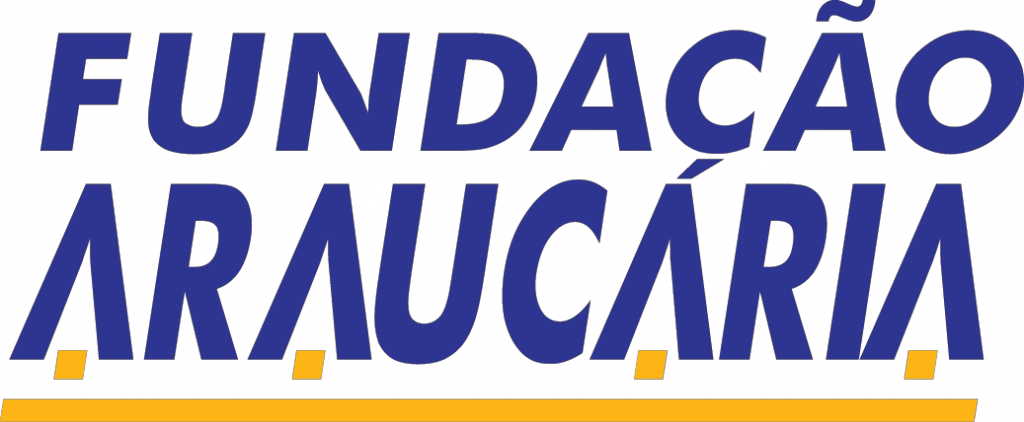 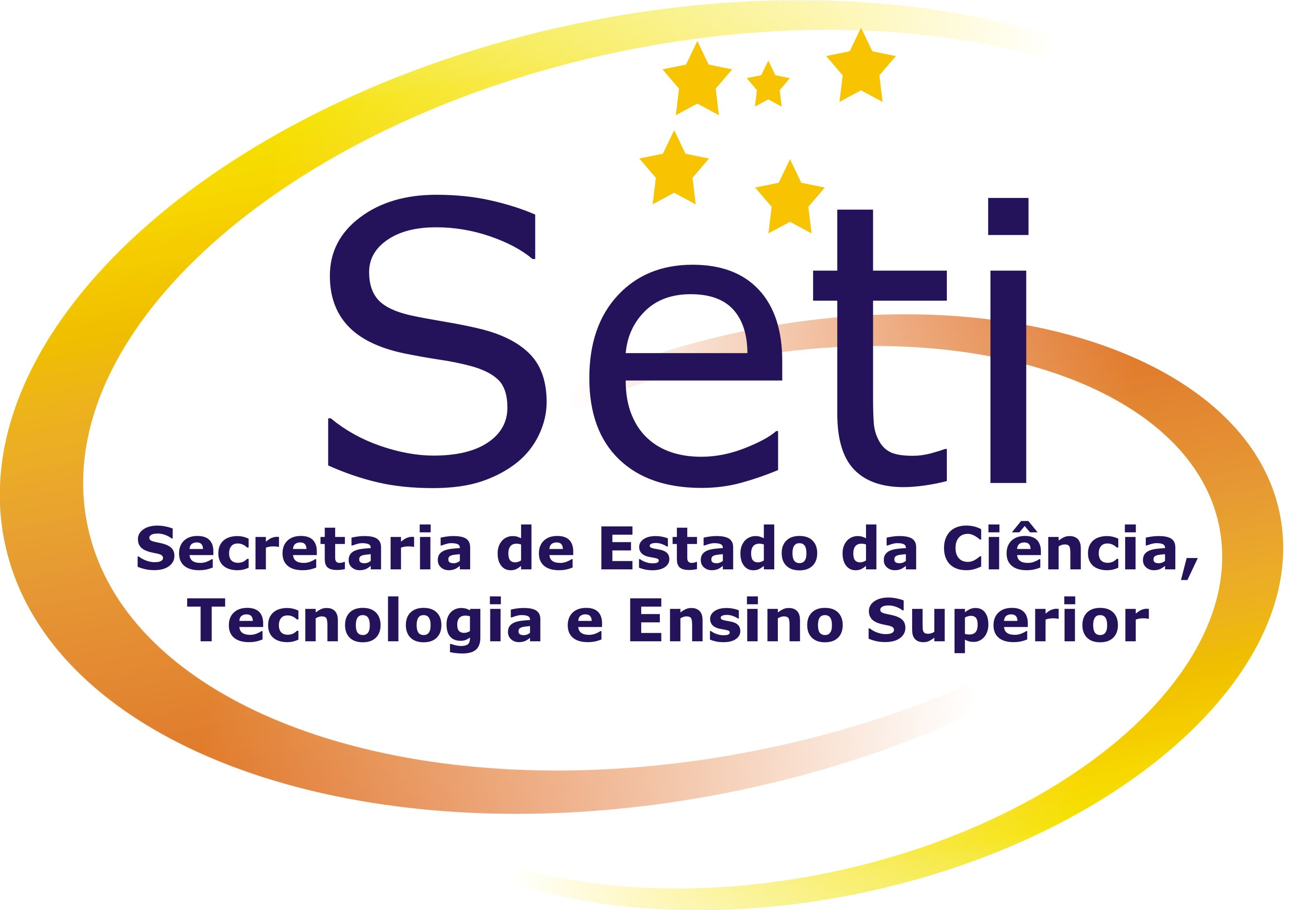 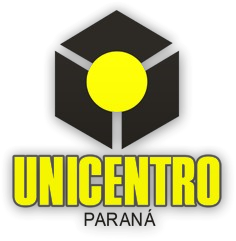 Referências BibliográficasCARVALHO,  Hugo   Rodrigo   de.   1970   –  GEO  x  CFC  Guarapuava  enfrenta  o Estado:  O   caso  do   futebol.  120   F   -   Monografia   de   conclusão  de   curso. Universidade Estadual do Centro-Oeste – UNICENTRO. Guarapuava, 2004. CERTEAU,  Michel de.  Uma cultura muito ordinária – Um lugar comum:  a linguagem ordinária.  In:                   . A invenção  do  cotidiano: Artes de  Fazer. 3 Ed.  Petrópolis: Editora Vozes,  1998.  P. 59-72.CHAGAS, Mario. Memória  Política e Política da Memória.  In:                  ; ABREU, Regina.  Memória  e  patrimônio:  ensaios  contemporâneos. Rio  de  Janeiro:  DP&A,2003.DORNELLES,  J. R. W.  O que é crime.  São  Paulo: Editora brasiliense, 1988. DRUMMOND, Maurício. O Esporte como política de Estado: Vargas. In: PRIORE, Mary Del;  MELO, V. A. (Orgs.)  História  do  Esporte no  Brasil:  do  Império  aos dias atuais. São  Paulo: Editora UNESP,  2009.  P. 213-244.GUEDES,  Simoni Lahud.  Futebol e identidade nacional: reflexões sobre o Brasil. In: PRIORE, Mary Del; MELO, V. A. (Orgs.)  História do Esporte no Brasil: do Império aos dias atuais. São  Paulo: Editora UNESP,  2009.  P. 473-480.NORA,  Pierre. Entre  Memória  e  História: A problemática dos lugares. Projeto História:  Revista  do  Programa  de   Estudos  pós-graduados  do  Departamento  de História. São  Paulo.  Dezembro/93. nº 10. p. 7-29.ODALIA, Nilo. O que é violência. São  Paulo: Editora brasiliense, 1983.